Supplemental material 4Figures S22-S33Figure S22Funnel plot for child-reported PTSD symptoms without outlier studies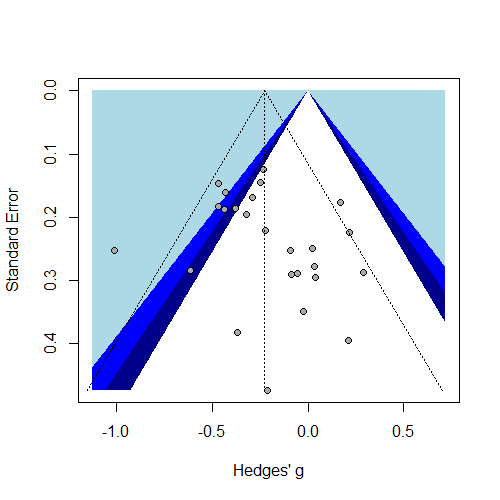 Figure S23Funnel plot for parent-reported PTSD symptoms without outlier studies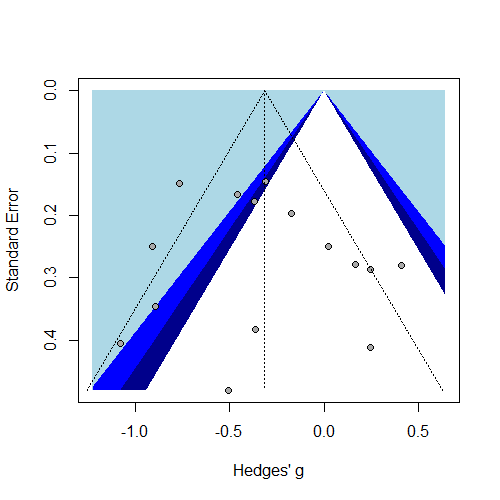 Figure S24Funnel plot for child-reported depressive symptoms without outlier studies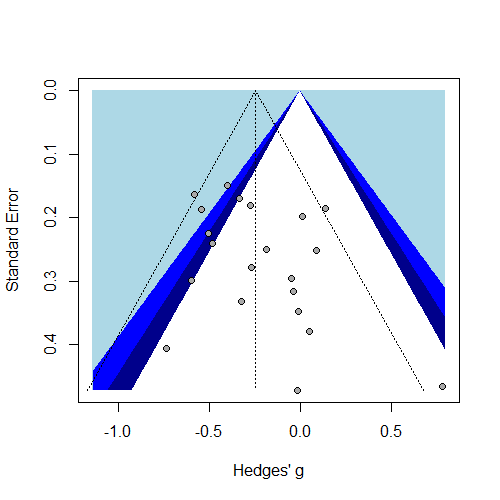 Figure S25Funnel plot for parent-reported depressive symptoms 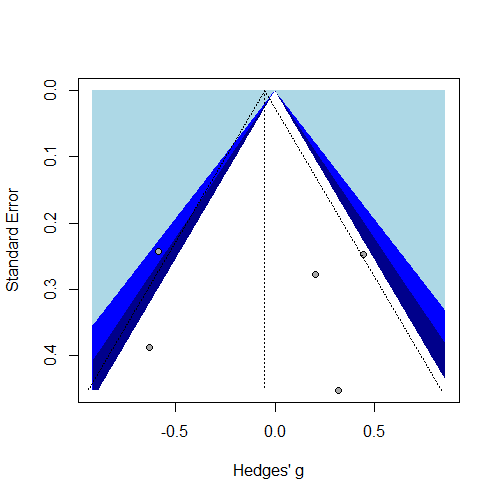 Figure S26Funnel plot for child-reported anxiety symptoms 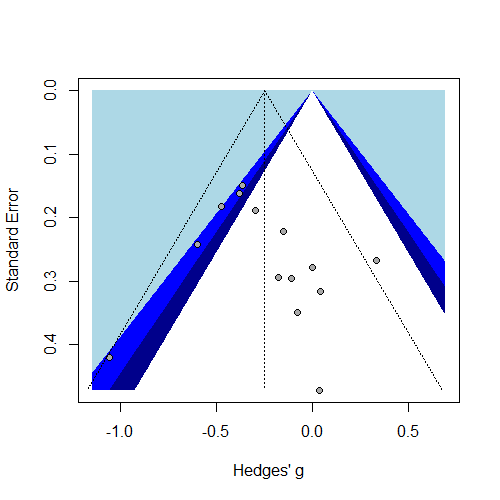 Figure S27Funnel plot for parent-reported anxiety symptoms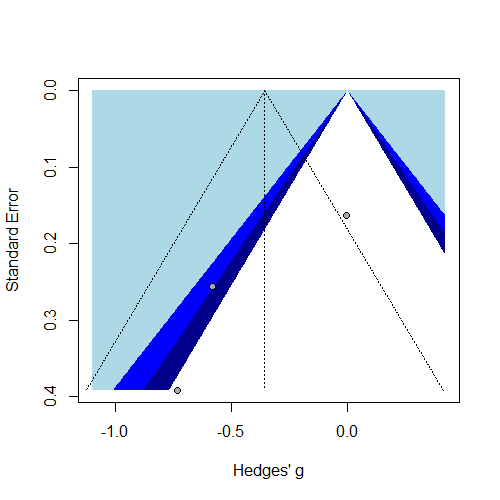 Figure S28Funnel plot for parent-reported ADHD symptoms 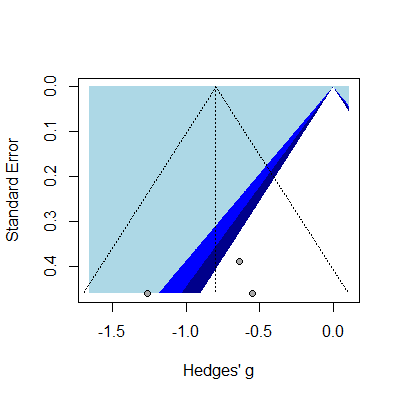 Figure S29Funnel plot for child-reported internalizing symptoms without outlier studies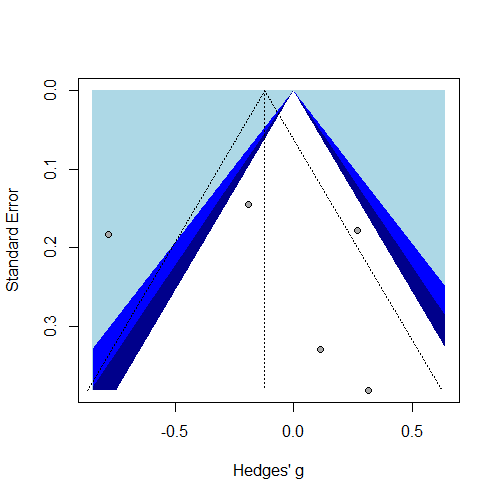 Figure S30Funnel plot for parent-reported internalizing symptoms without outlier studies  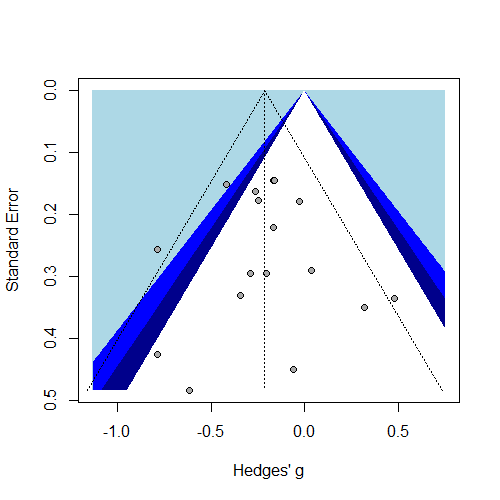 Figure S31Funnel plot for child-reported externalizing symptoms 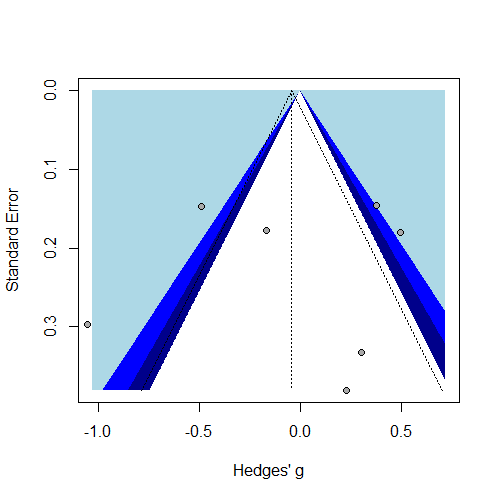 Figure S32Funnel plot for parent-reported externalizing symptoms 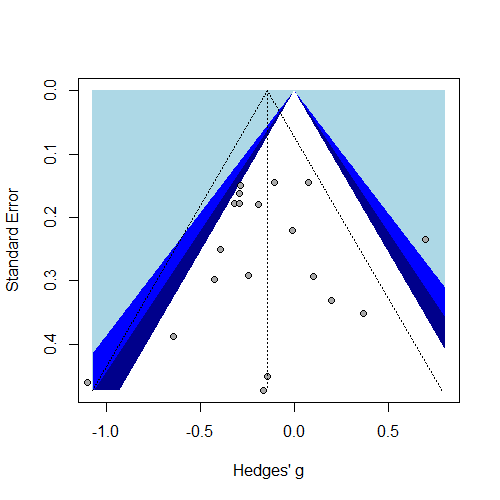 Figure S33Funnel plot for behavior problems 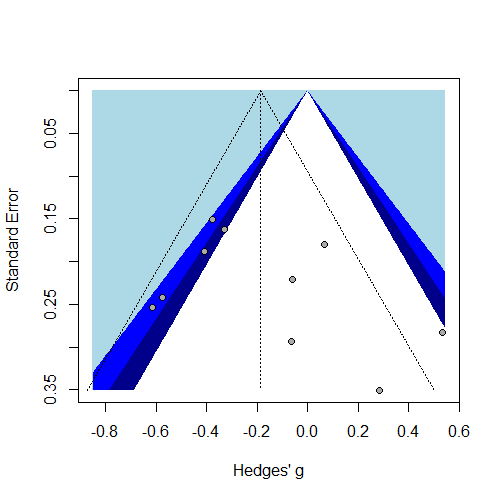 